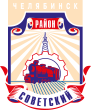 СОВЕТ депутатов советского района
первого созыва                                                              Р Е Ш Е Н И Еот  30.11.2016				  					            № 27/4О внесении изменений в решение Совета депутатов Советского района от 25.05.2016 № 22/4  «Об утверждении Положения о порядке сообщения лицами,  замещающимимуниципальные должности в органах  местного самоуправления Советского района  и осуществляющих свои полномочия на постоянной основе о возникновении личной заинтересованности при исполнении должностных обязанностей, которая приводит или может привести к конфликту интересов»В соответствии с Указом Президента Российской Федерации от 22.12.2015 № 650 «О порядке сообщения лицами, замещающими отдельные государственные должности Российской Федерации, должности федеральной государственной службы, и иными лицами о возникновении личной заинтересованности при исполнении должностных обязанностей, которая приводит или может привести к конфликту интересов и в целях реализации Федерального закона от 25.12.2008 № 273-ФЗ «О противодействии коррупции», руководствуясь Уставом Советского района города Челябинска Совет депутатов Советского района города ЧелябинскаРЕШАЕТ:Внести в приложение к решению Совета депутатов Советского района от 25.05.2016 № 22/4 «Об утверждении Положения о порядке сообщения лицами, замещающими должности муниципальной службы, и иными лицами администрации Советского района о возникновении личной заинтересованности при исполнении должностных обязанностей, которая приводит или может привести к конфликту интересов» следующие изменения:1) пункт 2 изложить в следующей редакции:«2. Лица, замещающие муниципальные должности в органах местного самоуправления и осуществляющие свои полномочия на постоянной основе, обязаны в соответствии с законодательством Российской Федерации о противодействии коррупции сообщать о возникновении личной заинтересованности при исполнении должностных обязанностей, которая приводит или может привести к конфликту интересов, а также принимать меры по предотвращению или урегулированию конфликта интересов.Сообщение оформляется в письменной форме в виде уведомления о возникновении личной заинтересованности при исполнении должностных обязанностей, которая приводит или может привести к конфликту интересов, составленное по форме согласно приложению (далее - уведомление)»;2) пункт 3 изложить в следующей редакции:«3. Уведомления в течение трех дней передаются председателю комиссию по соблюдению требований к служебному поведению и урегулированию конфликта интересов в органах местного самоуправления (далее – комиссия)».Ответственность  за  исполнение  настоящего решения возложить на Главу Советского района М.В. Буренкова и Председателя Совета депутатов Советского района В.Е. Макарова. Контроль исполнения настоящего решения поручить Председателю постоянной комиссии Совета депутатов Советского района по местному самоуправления, регламенту и этике  С.В. Шумакову.Настоящее решение вступает в силу со дня его официального обнародования.Председатель Совета депутатовСоветского района		                                                                          В.Е. МакаровГлава Советского  района						        М.В. БуренковСОГЛАСОВАНО:Глава  Советского района	М.В. Буренков                   Заместитель Главы Советского района	И.Р. Амиров   Начальник правового отдела	С.В. Шамаев      Вопрос готов для внесения в проектповестки дня заседания Совета депутатов Советского района:Первый  заместитель Председателя Советадепутатов Советского района	А.Н. Локоцков		          Председатель постоянной комиссии Совета депутатов  Советского района по местному самоуправлению, регламенту и этике	С.В. Шумаков                     454091, г. Челябинск, ул. Орджоникидзе 27А. (351) 237-98-82. E-mail: sovsovet74@mail.ru